Nebezpečná komunikace na mobilu a internetuCílem pracovního listu je zopakovat si, jak se správně zachovat při kyberšikaně.Nebezpečná komunikace na mobilu a internetu______________________________________________________Vyhledej správnou odpověď na otázku, nápovědu uslyšíš ve videu.      Písmenko u správné odpovědi zapiš do tabulky a získáš tajenku:Když ti přijde nepěkná SMS od neznámého čísla, co uděláš?-     Odpovím na ni stejně nepěkně.       Ú           -     Ukážu zprávu rodičům nebo paní učitelce.    V           -     Zprávu smažu.     PKdyž tě někdo vyfotí v nepříjemné situaci a vyhrožuje, že to rozešle, co uděláš? -     Zkusím mu vzít tajně mobil a fotku smazat.       Á            -     Okamžitě všem napíšu, ať se na fotku nedívají.        É            -     Okamžitě to řeknu učiteli nebo rodičům.        ÝNěkdo tě z neznámého čísla zve na zmrzlinu, co uděláš?-   Na zmrzlinu půjdu, protože je výborná.      T            -   Napíšu, že ven nemůžu, ať přijde za mnou.       R            -   Nikam nepůjdu a ukážu to rodičům.      HPokud tě bude stále někdo obtěžovat, koho je nejlepší požádat o pomoc?-    agenta       Č            -   rodiče   R            -   kamarádku  KLinka bezpečí má telefonní číslo: -   111 111    I           -   116 116    Y             -   116 111    AKdyž znáš základní pravidla komunikace, dokážeš odhalit kyberšikanu a účinně se jí bránit, je to pro tebe  _  _  _  _  _ .Co jsem se touto aktivitou naučil(a):………………………………………………………………………………………………………………………………………………………………………………………………………………………………………………………………………………………………………………………………………………………………………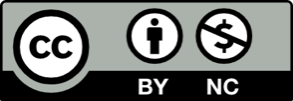 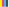 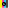 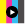 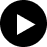 číslo otázky1.2.3.4.5.písmeno